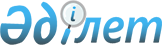 О внесении изменений в решение районного маслихата от 25 декабря 2009 года N 20/1 "О районном бюджете на 2010-2012 годы"
					
			Утративший силу
			
			
		
					Решение маслихата Мамлютского района Северо-Казахстанской области от 14 декабря 2010 года N 28/1. Зарегистрировано Управлением юстиции Мамлютского района Северо-Казахстанской области 6 января 2011 года N 13-10-127. Утратило силу - в связи с истечением срока действия (письмо маслихата Мамлютского района Северо-Казахстанской области от 11 июня 2012 года N 82)

      Сноска. Утратило силу - в связи с истечением срока действия (письмо маслихата Мамлютского района Северо-Казахстанской области от 11.06.2012 N 82)      В соответствии с Бюджетным кодексом Республики Казахстан от 4 декабря 2008 года № 95-IV, Законом Республики Казахстан от 23 января 2001 года № 148 «О местном государственном управлении и самоуправлении в Республике Казахстан» районный маслихат РЕШИЛ:



      1. Внести в решение районного маслихата от 25 декабря 2009 года № 20/1 «О районном бюджете на 2010-2012 годы» (зарегистрировано в Реестре государственной регистрации нормативных правовых актов за № 13-10-101 от 27 января 2010 года, опубликовано 5 февраля 2010 года в газете «Знамя труда» № 6) следующие изменения:

      в пункте 1:

      подпункте 1)

      цифры «1662176,2» заменить цифрами «1671631,2»;

      цифры «1449289,2» заменить цифрами «1458744,2»;

      подпункте 2)

      цифры «1672567,8» заменить цифрами «1682022,8»;

      в пункте 15:

      цифры «185100» заменить цифрами «194555».

      Приложения № 1, 4 к указанному решению изложить в новой редакции согласно приложениям 1, 2.



      2. Настоящее решение вступает в силу с 1 января 2010 года.      Председатель сессии                        Секретарь

      районного маслихата                        районного маслихата

      А. Тажиев                                  А. Кошанов      СОГЛАСОВАНО:

      Начальник государственного

      учреждения «Отдел экономики и

      финансов Мамлютского района

      Северо-Казахстанской области»              А. Яковенко

      (ОЭФ) 14 декабря 2010 года

Приложение 1

к решению районного маслихата

от 14 декабря 2010 года № 28/1Приложение 1

к решению районного маслихата

от 25 декабря 2009 года № 20/1 Мамлютский районный бюджет на 2010 год

Приложение 2

к решению районного маслихата

от 14 декабря 2010 года № 28/1Приложение 4

к решению районного маслихата

от 25 декабря 2009 года № 20/1 Перечень бюджетных программ развития с разделением на бюджетные инвестиционные проекты и программы районного бюджета на 2010 год
					© 2012. РГП на ПХВ «Институт законодательства и правовой информации Республики Казахстан» Министерства юстиции Республики Казахстан
				КатегорияКатегорияКатегорияКатегорияСумма,

тыс.тенгеКлассКлассКлассСумма,

тыс.тенгеПодклассПодклассСумма,

тыс.тенгеНаименованиеСумма,

тыс.тенге123451) ДОХОДЫ1671631,21Налоговые поступления19720601Подоходный налог8002Индивидуальный подоходный налог80003Социальный налог953681Социальный налог9536804Налоги на собственность846141Налоги на имущество550093Земельный налог49644Налог на транспортные средства 216885Единый земельный налог295305Внутренние налоги на товары, работы и услуги139862Акцизы25753Поступления за использование природных и других ресурсов75854Сборы за ведение предпринимательской и профессиональной деятельности37465Налог на игорный бизнес8008Обязательные платежи, взимаемые за совершение юридически значимых действий и (или) выдачу документов уполномоченными на то государственными органами или должностными лицами 24381Государственная пошлина24382Неналоговые поступления366101Доходы от государственной собственности6615Доходы от аренды имущества, находящегося в государственной собственности66106Прочие неналоговые поступления30001Прочие неналоговые поступления30003Поступления от продажи основного капитала1202001Продажа государственного имущества, закрепленного за государственными учреждениями23561Продажа государственного имущества, закрепленного за государственными учреждениями235603Продажа земли и нематериальных активов96641Продажа земли 94332Продажа нематериальных активов2314Поступления трансфертов 1458744,202Трансферты из вышестоящих органов государственного управления1458744,22Трансферты из областного бюджета1458744,2Функциональная группаФункциональная группаФункциональная группаФункциональная группаСумма,

тыс.тенгеАдминистратор Администратор Администратор Сумма,

тыс.тенгеПрограммаПрограммаСумма,

тыс.тенгеНаименованиеСумма,

тыс.тенге123452) Затраты1682022,801Государственные услуги общего характера137456,9112Аппарат маслихата района (города областного значения)9936,4001Услуги по обеспечению деятельности маслихата района (города областного значения)9846,4004Материально-техническое оснащение государственных органов90122Аппарат акима района (города областного значения)37052001Услуги по обеспечению деятельности акима района (города областного значения)36667004Материально-техническое оснащение государственных органов385123Аппарат акима района в городе, города районного значения, поселка, аула (села), аульного (сельского) округа73864001Услуги по обеспечению деятельности акима района в городе, города районного значения, поселка, аула (села), аульного (сельского) округа 73644023Материально-техническое оснащение государственных органов220459Отдел экономики и финансов района (города областного значения)16604,5003Проведение оценки имущества в целях налогообложения213004Организация работы по выдаче разовых талонов и обеспечение полноты сбора сумм от реализации разовых талонов378011Учет, хранение, оценка и реализация имущества, поступившего в коммунальную собственность23,9001Услуги по реализации государственной политики в области формирования и развития экономической политики, государственного планирования, исполнения бюджета и управления коммунальной собственностью района (города областного значения)15571,6017Материально-техническое оснащение государственных органов41802Оборона3582122Аппарат акима района (города областного значения)3582005Мероприятия в рамках исполнения всеобщей воинской обязанности358203Общественный порядок, безопасность, правовая, судебная, уголовно- исполнительная деятельность552458Отдел жилищно-коммунального хозяйства, пассажирского транспорта и автомобильных дорог района (города областного значения)552021Обеспечение безопасности дорожного движения в населенных пунктах55204Образование1009295464Отдел образования района (города областного значения)21602009Обеспечение деятельности организаций дошкольного воспитания и обучения21602123Аппарат акима района в городе, города районного значения, поселка, аула (села), аульного (сельского) округа1546005Организация бесплатного подвоза учащихся до школы и обратно в аульной (сельской) местности1546464Отдел образования района (города областного значения)986147003Общеобразовательное обучение 919554006Дополнительное образование для детей29043001Услуги по реализации государственной политики на местном уровне в области образования6248004Информатизация системы образования в государственных учреждениях образования района (города областного значения)2000005Приобретение и доставка учебников, учебно-методических комплексов для государственных учреждений образования района (города областного значения)3701011Капитальный, текущий ремонт объектов образования в рамках реализации стратегии региональной занятости и переподготовки кадров 2560106Социальная помощь и социальное обеспечение109569,9451Отдел занятости и социальных программ района (города областного значения)109569,9002Программа занятости25292,8004Оказание социальной помощи на приобретение топлива специалистам здравоохранения, образования, социального обеспечения, культуры и спорта в сельской местности в соответствии с законодательством Республики Казахстан610005Государственная адресная социальная помощь11521007Социальная помощь отдельным категориям нуждающихся граждан по решениям местных представительных органов5853,5010Материальное обеспечение детей-инвалидов, воспитывающихся и обучающихся на дому353,1011Оплата услуг по зачислению, выплате и доставке пособий и других социальных выплат545014Оказание социальной помощи нуждающимся гражданам на дому11662016Государственные пособия на детей до 18 лет17466017Обеспечение нуждающихся инвалидов обязательными гигиеническими средствами и предоставление услуг специалистами жестового языка, индивидуальными помощниками в соответствии с индивидуальной программой реабилитации инвалида4196,2020Выплата единовременной материальной помощи участникам и инвалидам Великой Отечественной войны,а также лицам, приравненным к ним,военнослужащим,в том числе уволенным в запас (отставку),проходившим военную службу в период с 22 июня 1941 года по 3 сентября 1945 года в воинских частях, учреждениях, в военно-учебных заведениях, не входивших в состав действующей армии, награжденным медалью "За победу над Германией в Великой Отечественной войне 1941-1945 г.г."или медалью "За победу над Японией" проработавшим (прослужившим) не менее шести месяцев в тылу в годы Великой Отечественной войны к 65-летию Победы в Великой Отечественной войне15939,3001Услуги по реализации государственной политики на местном уровне в области обеспечения занятости социальных программ для населения15021022Материально-техническое оснащение государственных органов111007Жилищно-коммунальное хозяйство39916123Аппарат акима района в городе, города районного значения, поселка, аула (села), аульного (сельского) округа25731015Ремонт инженерно-коммуникационной инфраструктуры и благоустройство населенных пунктов в рамках реализации стратегии региональной занятости и переподготовки кадров25731123Аппарат акима района в городе, города районного значения, поселка, аула (села), аульного (сельского) округа13835008Освещение улиц населенных пунктов5482009Обеспечение санитарии населенных пунктов840010Содержание мест захоронений и погребение безродных 41011Благоустройство и озеленение населенных пунктов2137014Организация водоснабжения населенных пунктов5335458Отдел жилищно-коммунального хозяйства, пассажирского транспорта и автомобильных дорог района (города областного значения)350004Обеспечение жильем отдельных категорий граждан35008Культура, спорт, туризм и информационное пространство 82076,3123Аппарат акима района в городе, города районного значения, поселка, аула (села), аульного (сельского) округа29348006Поддержка культурно-досуговой работы на местном уровне29348456Отдел внутренней политики района (города областного значения)9910002Услуги по проведению государственной информационной политики через газеты и журналы6259001Услуги по реализации государственной политики на местном уровне в области информации,укрепления государственности и формирования социального оптимизма граждан3437007Материально-техническое оснащение государственных органов214457Отдел культуры, развития языков, физической культуры и спорта района (города областного значения)42818,3003Поддержка культурно-досуговой работы 11493009Проведение спортивных соревнований на районном (города областного значения) уровне262010Подготовка и участие членов сборных команд района (города областного значения) по различным видам спорта на областных спортивных соревнованиях2009006Функционирование районных (городских) библиотек9269007Развитие государственного языка и других языков народа Казахстана1037001Услуги по реализации государственной политики на местном уровне в области культуры, развития языков, физической культуры и спорта 7803,3011Капитальный, текущий ремонт объектов культуры в рамках реализации стратегии региональной занятости и переподготовки кадров 1094510Сельское, водное, лесное, рыбное хозяйство, особо охраняемые природные территории, охрана окружающей среды и животного мира, земельные отношения234351,5474Отдел сельского хозяйства и ветеринарии района (города областного значения)18647,8001Услуги по реализации государственной политики на местном уровне в сфере сельского хозяйства и ветеринарии 13980004Материально-техническое оснащение государственных органов1680005Обеспечение функционирования скотомогильников (биотермических ям) 350007Организация отлова и уничтожения бродячих собак и кошек388,8099Реализация мер социальной поддержки специалистов социальной сферы сельских населенных пунктов за счет целевых трансфертов из республиканского бюджета2249467Отдел строительства района (города областного значения)194555012Развитие объектов водного хозяйства194555463Отдел земельных отношений района (города областного значения)5465001Услуги по реализации государственной политики в области регулирования земельных отношений на территории района (города областного значения)5465123Аппарат акима района в городе, города районного значения, поселка, аула (села), аульного (сельского) округа9790,7019Финансирование социальных проектов в поселках, аулах (селах), аульных (сельских) округах в рамках реализации стратегии региональной занятости и переподготовки кадров9790,7474Отдел сельского хозяйства и ветеринарии района (города областного значения)5893013Проведение противоэпизоотических мероприятий589311Промышленность, архитектурная, градостроительная и строительная деятельность5806467Отдел строительства района (города областного значения)5806001Услуги по реализации государственной политики на местном уровне в области строительства5716018Материально-техническое оснащение государственных органов9012Транспорт и коммуникации15067458Отдел жилищно-коммунального хозяйства, пассажирского транспорта и автомобильных дорог района (города областного значения)15067023Обеспечение функционирования автомобильных дорог 5067008Ремонт и содержание автомобильных дорог районного значения, улиц городов и населенных пунктов в рамках реализации стратегии региональной занятости и переподготовки кадров 1000013Прочие7951469Отдел предпринимательства района (города областного значения)3739001Услуги по реализации государственной политики на местном уровне в области развития предпринимательства и промышленности3644005Материально-техническое оснащение государственных органов95458Отдел жилищно-коммунального хозяйства, пассажирского транспорта и автомобильных дорог района (города областного значения)4212001Услуги по реализации государственной политики на местном уровне в области жилищно-коммунального хозяйства, пассажирского транспорта и автомобильных дорог421215Трансферты36399,2459Отдел экономики и финансов района (города областного значения)36399,2006Возврат неиспользованных (недоиспользованных) целевых трансфертов5,2020Целевые текущие трансферты в вышестоящие бюджеты в связи с изменением фонда оплаты труда в бюджетной сфере363943) Чистое бюджетное кредитование8448,4Бюджетные кредиты872510Сельское, водное, лесное, рыбное хозяйство, особо охраняемые природные территории, охрана окружающей среды и животного мира, земельные отношения8725474Отдел сельского хозяйства и ветеринарии района (города областного значения)8725009Бюджетные кредиты для реализации мер социальной поддержки специалистов социальной сферы сельских населенных пунктов87255Погашение бюджетных кредитов276,601Погашение бюджетных кредитов276,61Погашение бюджетных кредитов, выданных из государственного бюджета276,64) Сальдо по операциям с финансовыми активами4305Приобретение финансовых активов430513Прочие4305459Отдел экономики и финансов района (города областного значения)4305014Формирование или увеличение уставного капитала юридических лиц43055) Дефицит (профицит) бюджета-231456) Финансирование дефицита (использование профицита ) бюджета231457Поступления займов872501Внутренние государственные займы87252Договоры займа872516Погашение займов276,6459Отдел экономики и финансов района (города областного значения)276,6005Погашение долга местного исполнительного органа перед вышестоящим бюджетом 276,68Используемые остатки бюджетных средств14696,61Остатки бюджетных средств14696,61Свободные остатки бюджетных средств14696,6Функциональная группаФункциональная группаФункциональная группаФункциональная группаСумма,

тыс.

тенгеАдминистратор бюджетных программАдминистратор бюджетных программАдминистратор бюджетных программСумма,

тыс.

тенгеПрограммаПрограммаСумма,

тыс.

тенгеНаименованиеСумма,

тыс.

тенге12345Программы развития19886010Сельское, водное, лесное, рыбное

хозяйство, особо охраняемые природные

территории, охрана окружающей среды и

животного мира, земельные отношения194555467Отдел строительства района (города

областного значения)194555012Развитие объектов водного хозяйства194555в том числе:Реконструкция отвода на с.Минкесер60000Реконструкция разводящих сетей

водопровода в г. Мамлютка50000Строительство отвода на селе Минкесер

Мамлютского района70495Разработка проектно-сметной документации

по объекту "Реконструкция разводящих

сетей сетей водопровода в городе Мамлютка

(2-очередь) Мамлютского района"4605Реконструкция разводящих сетей

водопровода (2-ая очередь) в г. Мамлютка945513Прочие4305459Отдел экономики и финансов района (города

областного значения)4305014Формирование или увеличение уставного

капитала юридических лиц4305